государственное бюджетное дошкольное образовательное учреждениедетский сад №82 фрунзенского района санкт-петербургаПООПЕРАЦИОННЫЕ КАРТЫПО РИСОВАНИЮ В СРЕДНЕЙ ГРУППЕ «БЕЛЬЧАТА»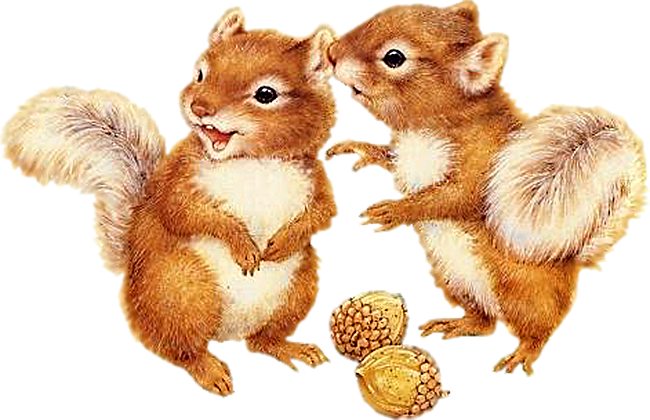 СОСТАВИЛ ВОСПИТАТЕЛЬ: ГЛУХОВА А. С.2015-2016БЕГЕМОТИК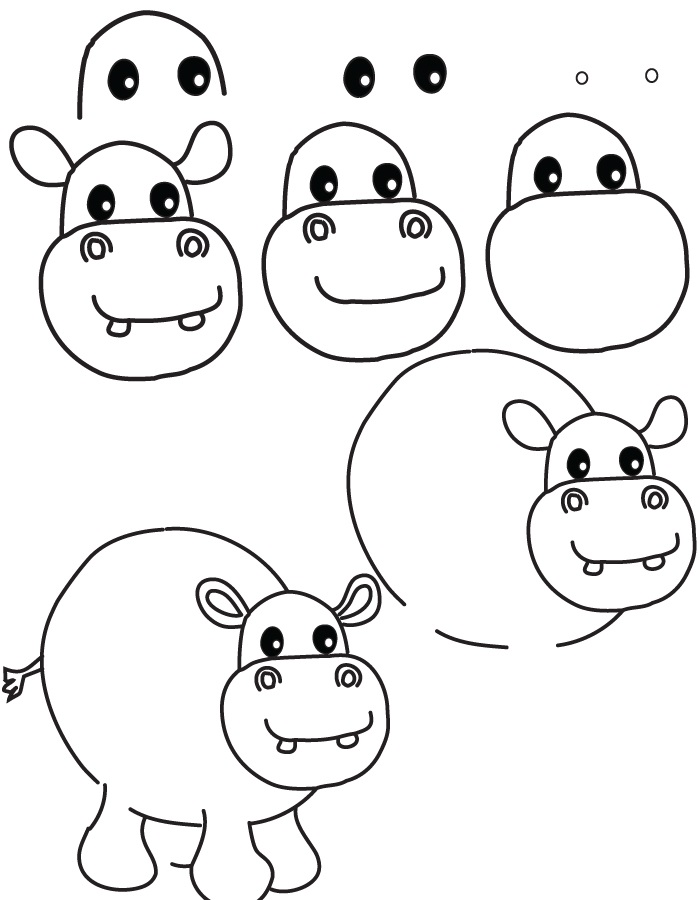 ЁЖИК 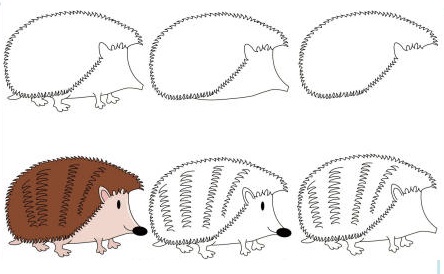 КОРОВА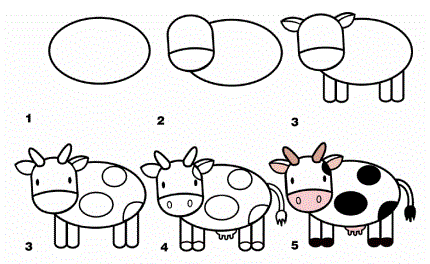 ЗМЕЯ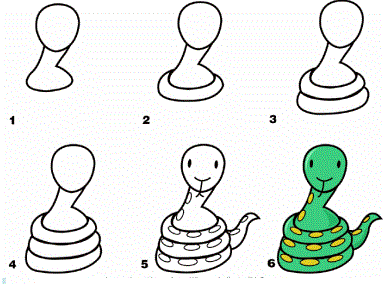 ПАНДА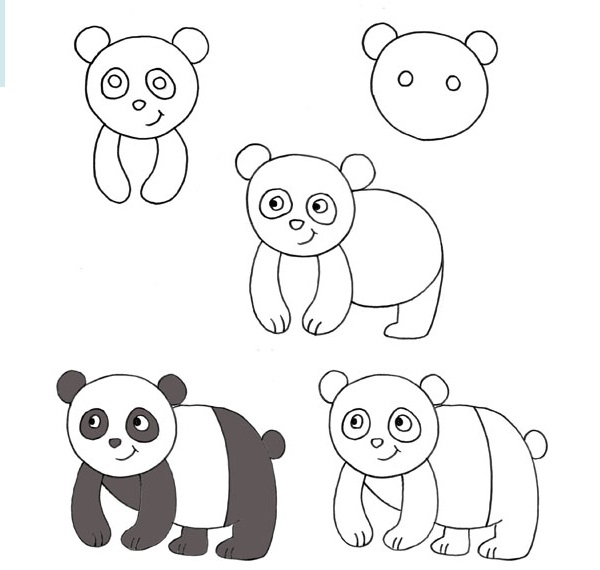 РЫБКА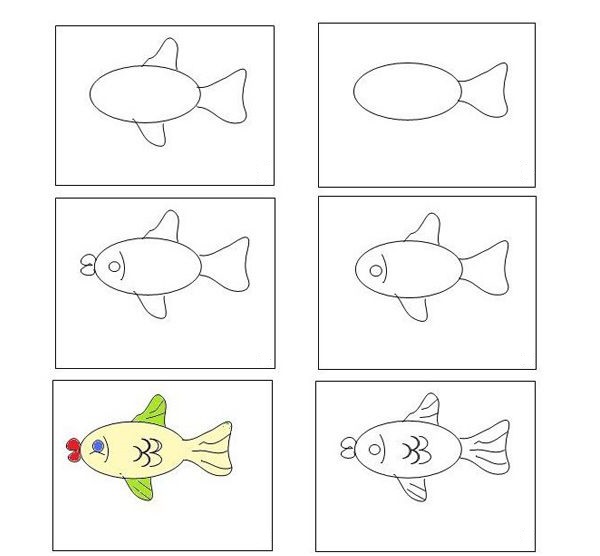 КОТИК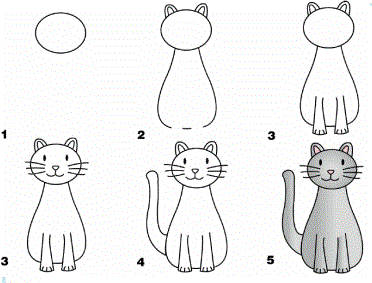 